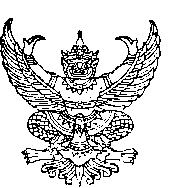 บันทึกข้อความส่วนราชการ  หลักสูตร.............................................คณะศิลปศาสตร์   มหาวิทยาลัยอุบลราชธานี   โทร…………ที่  อว. 0604.9/...................................................................วันที่.........................................................................    เรื่อง    ขออนุมัติขยายเวลาจัดกิจกรรม เรียน 	คณบดีคณะศิลปศาสตร์		ตามบันทึกที่  อว.0604.9/.................... ลงวันที่ ...................... ได้รับอนุมัติให้จัดกิจกรรม....................................................................วันที่.................................ณ....................................................งบประมาณ..............................บาท  (............................................................................)  ความทราบแล้วนั้น		 เนื่องจาก (ระบุเหตุผลความจำเป็น).................................................................................................................................................................................................................................................................................................................................................................................................................................................                       ในการนี้จึงใคร่ขออนุมัติขยายเวลากิจกรรมดังกล่าวข้างต้นจากเดิม   จัดกิจกรรมวันที่............................................... ขยายเวลาเป็นวันที่...................................... (รายละเอียดตามเอกสารที่แนบมา)		จึงเรียนมาเพื่อโปรดพิจารณา							    (ลงชื่อ)..............................................................						         		 (……………………………………………………..)						             		     ผู้รับผิดชอบกิจกรรมคำอธิบาย	ใช้สำหรับกิจกรรม/โครงการ ที่มีการขยายเวลาจัดกิจกรรม ทั้งนี้ต้องดำเนินการจัดทำ ขออนุมัติเลื่อนวันจัดกิจกรรม ก่อนวันที่จัดกิจกรรมการดำเนินการ	1.ผู้รับผิดชอบกิจกรรมแจ้งวันที่  เวลา  และเหตุผลที่ขอขยายเวลาจัดกิจกรรมไปยังเลขาหลักสูตรฯ	2.เลขาหลักสูตรทำบันทึกขอขยายเวลาจัดฯให้ผู้รับผิดชอบกิจกรรมลงนามในบันทึกขอขยายเวลาจัดฯ	3.เลขาหลักสูตรส่งเอกสารขออนุมัติขยายเวลาจัดออกเลขที่งานธุรการ และส่งงานการเงินเกษียรเอกสาร	4.งานการเงินส่งเอกสารเสนออนุมัติขอขยายเวลาจัดฯให้ผู้มีอำนาจอนุมัติลงนาม	5.เมื่อได้รับอนุมัติให้เลขาหลักสูตรฯสำเนาเอกสารให้งานการเงิน 1 ฉบับเพื่อเก็บสำเนาเอกสารหรือแนบสัญญายืม เอกสารแนบ1. บันทึกข้อความขออนุมัติเลื่อนวันจัดกิจกรรม 2. สำเนากิจกรรม/โครงการ